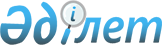 О проекте Указа Президента Республики Казахстан "О мерах по созданию и обеспечению деятельности социально-предпринимательских корпораций "Каспий", "Тобол" и "Батыc"Постановление Правительства Республики Казахстан от 5 сентября 2007 года N 770



      Правительство Республики Казахстан 

ПОСТАНОВЛЯЕТ:




      внести на рассмотрение Президента Республики Казахстан проект Указа Президента Республики Казахстан "О мерах по созданию и обеспечению деятельности социально-предпринимательских корпораций "Каспий", "Тобол" и "Батыc".

      

Премьер-Министр




      

Республики Казахстан





 


О мерах по созданию и обеспечению деятельности






социально-предпринимательских корпораций






"Каспий", "Тобол" и "Батыс"



      В целях повышения эффективности регионального развития в рамках индустриально-инновационной политики 

ПОСТАНОВЛЯЮ:





      1. Правительству Республики Казахстан в установленном законодательством порядке:



      1) создать акционерные общества со стопроцентным участием государства в уставных капиталах «Национальная компания "Социально-предпринимательская корпорация "Каспий" (далее - АО "НК "СПК "Каспий") с местом дислокации в городе Актау, "Национальная компания "Социально-предпринимательская корпорация "Тобол" (далее - АО "НК "СПК "Тобол") с местом дислокации в городе Костанай и "Национальная компания "Социально-предпринимательская корпорация "Батыс" (далее - АО "НК "СПК "Батыс") с местом дислокации в городе Актобе;



      2) определить основным предметом деятельности АО "НК "СПК "Каспий" содействие экономическому развитию Атырауской, Мангистауской областей, АО "НК "СПК "Тобол" - Северо-Казахстанской, Костанайской областей и АО "НК "СПК "Батыс" - Западно-Казахстанской и Актюбинской областей путем консолидации государственного и частного секторов, создания единого экономического рынка на основе кластерного подхода, формирования благоприятной экономической среды для привлечения инвестиций и инноваций, участия в разработке и реализации программ, направленных на социальное развитие регионов, а также разведку, добычу, переработку полезных ископаемых, в том числе и общераспространенных, согласно перечню видов и объемов запасов полезных ископаемых, утверждаемому Правительством Республики Казахстан;



      3) утвердить меморандумы об основных принципах деятельности АО "НК "СПК "Каспий", АО "НК "СПК "Тобол" и АО "НК "СПК "Батыс";



      4) обеспечить передачу необходимых для деятельности АО "НК "СПК "Каспий", АО "НК "СПК "Тобол" и АО "НК "СПК "Батыс" государственных активов, включая земельные участки и объекты республиканской, коммунальной собственности, в том числе в оплату их уставных капиталов;



      5) внести соответствующие изменения и дополнения в нормативные правовые акты;



      6) принять иные меры, вытекающие из настоящего Указа.




      2. Контроль за исполнением настоящего Указа возложить на Администрацию Президента Республики Казахстан.




      3. Настоящий Указ вводится в действие со дня подписания.

      

Президент




      

Республики Казахстан


					© 2012. РГП на ПХВ «Институт законодательства и правовой информации Республики Казахстан» Министерства юстиции Республики Казахстан
				